Četrtek,  26. 3. 2020N2N, 7. r. , 6. in 7. šolska uraDragi učenci!Skoraj je za nami že prvi precej drugačen šolski teden v tem šolskem letu. Nekaj časa bo naš pouk potekal na daljavo. Ker se že nekaj časa nismo videli, boste najprej s pomočjo vaj na spletu ponovili že obravnavano snov. Na spletni strani https://eucbeniki.sio.si/ imate odprte vse dostope do učenikov. Tam se  nahaja tudi učbenik za Nemški jezik 7, ki ga že vse leto uporabljamo pri pouku. V kazalu pojdite na enoti Pod eno streho in Moja sanjska hiša  in rešite vse vaje (iščete na straneh), ki jih zmorete. Pomagajte si s spletnim prevajalnikom, če je treba. Pri vseh vajah dobite povratne informacije, kot vam je znano že od pouka.. Za vsa vprašanja in tudi vtise sem na voljo po e-mailu: suzana.kokol9@gmail.com. Napišite mi na kratko, kako so vam šle vaje in kako ste.Med brskanjem po spletu pa sem našla tudi enostaven in poučen filmček o korona virusu, ki nam sedaj kroji življenje. Poglejte si ga. Das Coronavirus Kindern einfach erklärthttps://www.youtube.com/watch?v=_kU4oCmRFTwPredvsem pa ostanite zdravi! 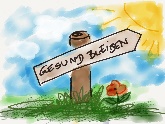 Učiteljica Suzana Kokol Skaza